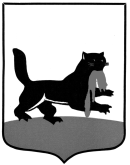 РОССИЙСКАЯ  ФЕДЕРАЦИЯг. ИркутскГОРОДСКАЯ ДУМАРЕШЕНИЕО внесении изменений в решение Думы города Иркутска от 09.10.2015 г. № 006-20-130196/5 «Об утверждении Порядка выдачи разрешения на использование земель или земельных участков»Принято на   44  заседании  Думы города Иркутска  6 созыва                 «  22  »     _февраля_      2018 г.В целях приведения муниципального правового акта города Иркутска в соответствие действующему законодательству Российской Федерации, руководствуясь статьей 39.36 Земельного кодекса Российской Федерации, ст. 16 Федерального закона «Об общих принципах организации местного самоуправления в Российской Федерации», Законом Иркутской области от 03.05.2017 г. № 24-ОЗ «О внесении изменения в статью 4 Закона Иркутской области «О перераспределении полномочий между органами местного самоуправления отдельных муниципальных образований Иркутской области и Правительством Иркутской области»,  постановлением Правительства Иркутской  области от 19.09.2017 г.  № 604-пп «О внесении изменения в Положение о порядке и условиях размещения объектов, виды которых установлены Правительством Российской Федерации, на землях или земельных участках, находящихся в государственной или муниципальной собственности, без предоставления таких земельных участков и установления сервитутов на территории Иркутской области», ст. ст. 11, 31, 32 Устава города Иркутска, Дума города ИркутскаР Е Ш И Л А:1. Внести в решение Думы города Иркутска от 09.10.2015 г. № 006-20-130196/5 «Об утверждении Порядка выдачи разрешения на использование земель или земельных участков» (далее – решение) следующие изменения:1) пункт 5 Приложения № 1 к решению дополнить подпунктами 4-7 следующего содержания: «4) разработку схемы размещения объектов, указанных в пунктах 19, 20, 23-25, 28-30 постановления Правительства Российской Федерации от 03.12.2014 г. № 1300 «Об утверждении перечня видов объектов, размещение которых может осуществляться на землях или земельных участках, находящихся в государственной или муниципальной собственности, без предоставления земельных участков и установления сервитутов», на землях или земельных участках, находящихся в государственной или муниципальной собственности, без предоставления таких земельных участков и установления сервитутов на территории города Иркутска;5) подготовку и направление уведомлений о приостановлении рассмотрения заявления о выдаче разрешения на использование земельного участка в установленных законодательством случаях;6) организацию проведения аукциона по продаже права на получение разрешения на использование земельного участка в установленных законодательством случаях;7) принятие решения о прекращении действия разрешения на использование земельного участка.»;2) пункт 6 Приложения № 1 к решению исключить.2. Подпункт 2 пункта 1 настоящего решения вступает в силу с 1 января 2019 года.3. Администрации города Иркутска:1) опубликовать настоящее решение;2) внести в оригинал решения Думы города Иркутска от 09.10.2015 г.                            № 006-20-130196/5 «Об утверждении Порядка выдачи разрешения на использование земель или земельных участков» информационную справку о дате внесения в него изменений настоящим решением.Председатель Думы города Иркутска                                             _______________И.В. Ежова  «  22   »        февраля       2018 г.№ 006 - 20 - 440666/7      Мэр       города Иркутска      _______________Д.В. Бердников